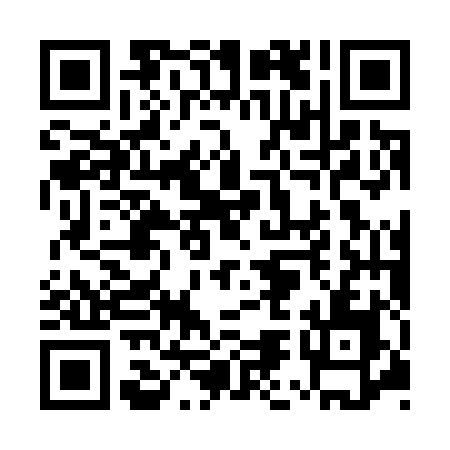 Prayer times for Augustus Downs, AustraliaWed 1 May 2024 - Fri 31 May 2024High Latitude Method: NonePrayer Calculation Method: Muslim World LeagueAsar Calculation Method: ShafiPrayer times provided by https://www.salahtimes.comDateDayFajrSunriseDhuhrAsrMaghribIsha1Wed5:406:5512:383:556:207:302Thu5:416:5512:383:546:207:303Fri5:416:5512:373:546:197:304Sat5:416:5612:373:536:197:295Sun5:416:5612:373:536:187:296Mon5:426:5612:373:536:187:287Tue5:426:5712:373:536:177:288Wed5:426:5712:373:526:177:289Thu5:426:5712:373:526:167:2710Fri5:426:5812:373:526:167:2711Sat5:436:5812:373:516:167:2712Sun5:436:5812:373:516:157:2613Mon5:436:5912:373:516:157:2614Tue5:436:5912:373:516:147:2615Wed5:446:5912:373:506:147:2616Thu5:447:0012:373:506:147:2517Fri5:447:0012:373:506:147:2518Sat5:457:0112:373:506:137:2519Sun5:457:0112:373:506:137:2520Mon5:457:0112:373:496:137:2521Tue5:457:0212:373:496:127:2422Wed5:467:0212:373:496:127:2423Thu5:467:0212:373:496:127:2424Fri5:467:0312:373:496:127:2425Sat5:467:0312:383:496:127:2426Sun5:477:0412:383:496:127:2427Mon5:477:0412:383:496:117:2428Tue5:477:0412:383:496:117:2429Wed5:487:0512:383:496:117:2430Thu5:487:0512:383:486:117:2431Fri5:487:0512:383:486:117:24